Профессиональный союз работников народного образования и наукиРоссийской ФедерацииЛИПЕЦКАЯ ГОРОДСКАЯ ОРГАНИЗАЦИЯ Информационный листок 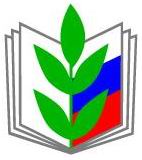                    (16 апреля 2016 года) Руководителям ОУ, председателям ППОУважаемые коллеги!В рамках проведения в 2016 году «Года правовой культуры в Профсоюзе» городским комитетом  Профсоюза проводится мониторинг изменений действующего законодательства. С целью повышения правовой грамотности и профессионализма профсоюзного актива, а также информирования членов Профсоюза направляем вам для использования в работе информацию об изменениях законодательства за период март 2016 года.Приложение: информация на  5 листах. Председатель Липецкой городской организации Профсоюза                                      Н.Н. Минина